Опросный лист на диафрагмы * - отмечены поля, обязательные для заполненияОбщая информацияИнформация о средеИнформация о процессеТрубопровод в месте установки диафрагмыТребования к узлу измерения расходаТребования к диафрагмеВключить в комплект поставкиИнформация о приборах, входящих в состав узла учетаТребования к датчику разности давленийТребования к датчику статического давленияТребования к датчику температурыТребования к вычислителю (корректору)ПримечаниеПредприятие*ФИО/Должность*Телефон*Email*ПозицияКол-во*, штИзмеряемая среда* газ жидкость парНаименование среды*Доп. информация о среде(состав, концентрация, агрессивность)Показатель адиабаты (для газов)Относительная влажность среды (для газов)Степень сухости (для насыщенного пара), кг/кгМетод определения коэффициента сжимаемости ГОСТ Р 8.662-2009	  ГОСТ 30319.2-2015	  ГОСТ 30319.3-2015	 ГОСТ Р 8.662-2009	  ГОСТ 30319.2-2015	  ГОСТ 30319.3-2015	 ГОСТ Р 8.662-2009	  ГОСТ 30319.2-2015	  ГОСТ 30319.3-2015	Состав в молярных долях (для природного, попутного газа или смеси), %мин.рабоч.макс.Расход*	    Единицы изм. расхода* раб. усл. 	  норм. усл. 	  станд. усл. раб. усл. 	  норм. усл. 	  станд. усл.Плотность среды*      раб. усл. 	  норм. усл. 	  станд. усл. раб. усл. 	  норм. усл. 	  станд. усл.Вязкость среды*       раб. усл. 	  норм. усл. 	  станд. усл. раб. усл. 	  норм. усл. 	  станд. усл.Давление*	     Температура*	°CПерепад (ВПИ)Потери	     Атмосферное давление        кПа  мм рт. ст.                Температура окр. среды       °CАтмосферное давление        кПа  мм рт. ст.                Температура окр. среды       °CАтмосферное давление        кПа  мм рт. ст.                Температура окр. среды       °CАтмосферное давление        кПа  мм рт. ст.                Температура окр. среды       °CДиаметр внутренний*, ммДиаметр внутренний*, ммДиаметр внутренний*, ммТолщина стенки, ммТолщина стенки, ммТолщина стенки, ммТолщина стенки, ммМатериал* (марка стали)           Материал* (марка стали)           Материал* (марка стали)           Материал* (марка стали)           Материал* (марка стали)           Материал* (марка стали)           Материал* (марка стали)           Эквивалентная шероховатость       Эквивалентная шероховатость       Эквивалентная шероховатость       Эквивалентная шероховатость       Эквивалентная шероховатость       Эквивалентная шероховатость       Эквивалентная шероховатость       Эквивалентная шероховатость       НаправлениеНаправлениеНаправление вертикальный вертикальный вертикальный вертикальныйвосходящий восходящий восходящий восходящий нисходящий нисходящий нисходящий нисходящий НаправлениеНаправлениеНаправление горизонтальный  горизонтальный  горизонтальный  горизонтальный  горизонтальный  горизонтальный  горизонтальный  горизонтальный  горизонтальный  горизонтальный  горизонтальный  горизонтальный Уступы и местные сопротивления (на участке 100DN до диафрагмы и 10DN после):Уступы и местные сопротивления (на участке 100DN до диафрагмы и 10DN после):Уступы и местные сопротивления (на участке 100DN до диафрагмы и 10DN после):Уступы и местные сопротивления (на участке 100DN до диафрагмы и 10DN после):Уступы и местные сопротивления (на участке 100DN до диафрагмы и 10DN после):Уступы и местные сопротивления (на участке 100DN до диафрагмы и 10DN после):Уступы и местные сопротивления (на участке 100DN до диафрагмы и 10DN после):Уступы и местные сопротивления (на участке 100DN до диафрагмы и 10DN после):Уступы и местные сопротивления (на участке 100DN до диафрагмы и 10DN после):Уступы и местные сопротивления (на участке 100DN до диафрагмы и 10DN после):Уступы и местные сопротивления (на участке 100DN до диафрагмы и 10DN после):Уступы и местные сопротивления (на участке 100DN до диафрагмы и 10DN после):Уступы и местные сопротивления (на участке 100DN до диафрагмы и 10DN после):Уступы и местные сопротивления (на участке 100DN до диафрагмы и 10DN после):Уступы и местные сопротивления (на участке 100DN до диафрагмы и 10DN после):Высота уступа и расстояние до диафрагмы (при наличии), мм	     	     	     	     Высота уступа и расстояние до диафрагмы (при наличии), мм	     	     	     	     Высота уступа и расстояние до диафрагмы (при наличии), мм	     	     	     	     Высота уступа и расстояние до диафрагмы (при наличии), мм	     	     	     	     Высота уступа и расстояние до диафрагмы (при наличии), мм	     	     	     	     Высота уступа и расстояние до диафрагмы (при наличии), мм	     	     	     	     Высота уступа и расстояние до диафрагмы (при наличии), мм	     	     	     	     Высота уступа и расстояние до диафрагмы (при наличии), мм	     	     	     	     Высота уступа и расстояние до диафрагмы (при наличии), мм	     	     	     	     Высота уступа и расстояние до диафрагмы (при наличии), мм	     	     	     	     Высота уступа и расстояние до диафрагмы (при наличии), мм	     	     	     	     Высота уступа и расстояние до диафрагмы (при наличии), мм	     	     	     	     Высота уступа и расстояние до диафрагмы (при наличии), мм	     	     	     	     Высота уступа и расстояние до диафрагмы (при наличии), мм	     	     	     	     Высота уступа и расстояние до диафрагмы (при наличии), мм	     	     	     	     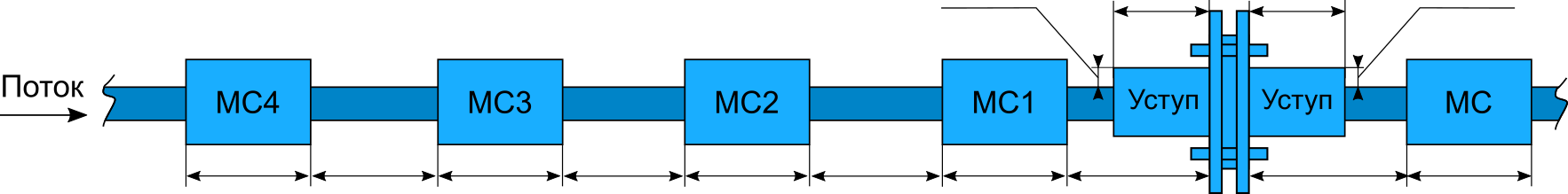 Расстояние между МС и длины МС*, ммРасстояние между МС и длины МС*, ммРасстояние между МС и длины МС*, ммРасстояние между МС и длины МС*, ммРасстояние между МС и длины МС*, ммРасстояние между МС и длины МС*, ммРасстояние между МС и длины МС*, ммРасстояние между МС и длины МС*, ммРасстояние между МС и длины МС*, ммРасстояние между МС и длины МС*, ммРасстояние между МС и длины МС*, ммРасстояние между МС и длины МС*, ммРасстояние между МС и длины МС*, ммРасстояние между МС и длины МС*, ммРасстояние между МС и длины МС*, ммТип МС по ГОСТ 8.586.2 Приложение А. (Указать тип МС с подробным описанием: угол наклона и плоскость ориентации для колен, диаметры сужения/расширения для конфузоров/диффузоров, тип тройника для тройников). При отсутствии информации о местных сопротивлениях диафрагма рассчитывается без учёта местных сопротивлений.Тип МС по ГОСТ 8.586.2 Приложение А. (Указать тип МС с подробным описанием: угол наклона и плоскость ориентации для колен, диаметры сужения/расширения для конфузоров/диффузоров, тип тройника для тройников). При отсутствии информации о местных сопротивлениях диафрагма рассчитывается без учёта местных сопротивлений.Тип МС по ГОСТ 8.586.2 Приложение А. (Указать тип МС с подробным описанием: угол наклона и плоскость ориентации для колен, диаметры сужения/расширения для конфузоров/диффузоров, тип тройника для тройников). При отсутствии информации о местных сопротивлениях диафрагма рассчитывается без учёта местных сопротивлений.Тип МС по ГОСТ 8.586.2 Приложение А. (Указать тип МС с подробным описанием: угол наклона и плоскость ориентации для колен, диаметры сужения/расширения для конфузоров/диффузоров, тип тройника для тройников). При отсутствии информации о местных сопротивлениях диафрагма рассчитывается без учёта местных сопротивлений.Тип МС по ГОСТ 8.586.2 Приложение А. (Указать тип МС с подробным описанием: угол наклона и плоскость ориентации для колен, диаметры сужения/расширения для конфузоров/диффузоров, тип тройника для тройников). При отсутствии информации о местных сопротивлениях диафрагма рассчитывается без учёта местных сопротивлений.Тип МС по ГОСТ 8.586.2 Приложение А. (Указать тип МС с подробным описанием: угол наклона и плоскость ориентации для колен, диаметры сужения/расширения для конфузоров/диффузоров, тип тройника для тройников). При отсутствии информации о местных сопротивлениях диафрагма рассчитывается без учёта местных сопротивлений.Тип МС по ГОСТ 8.586.2 Приложение А. (Указать тип МС с подробным описанием: угол наклона и плоскость ориентации для колен, диаметры сужения/расширения для конфузоров/диффузоров, тип тройника для тройников). При отсутствии информации о местных сопротивлениях диафрагма рассчитывается без учёта местных сопротивлений.Тип МС по ГОСТ 8.586.2 Приложение А. (Указать тип МС с подробным описанием: угол наклона и плоскость ориентации для колен, диаметры сужения/расширения для конфузоров/диффузоров, тип тройника для тройников). При отсутствии информации о местных сопротивлениях диафрагма рассчитывается без учёта местных сопротивлений.Тип МС по ГОСТ 8.586.2 Приложение А. (Указать тип МС с подробным описанием: угол наклона и плоскость ориентации для колен, диаметры сужения/расширения для конфузоров/диффузоров, тип тройника для тройников). При отсутствии информации о местных сопротивлениях диафрагма рассчитывается без учёта местных сопротивлений.Тип МС по ГОСТ 8.586.2 Приложение А. (Указать тип МС с подробным описанием: угол наклона и плоскость ориентации для колен, диаметры сужения/расширения для конфузоров/диффузоров, тип тройника для тройников). При отсутствии информации о местных сопротивлениях диафрагма рассчитывается без учёта местных сопротивлений.Тип МС по ГОСТ 8.586.2 Приложение А. (Указать тип МС с подробным описанием: угол наклона и плоскость ориентации для колен, диаметры сужения/расширения для конфузоров/диффузоров, тип тройника для тройников). При отсутствии информации о местных сопротивлениях диафрагма рассчитывается без учёта местных сопротивлений.Тип МС по ГОСТ 8.586.2 Приложение А. (Указать тип МС с подробным описанием: угол наклона и плоскость ориентации для колен, диаметры сужения/расширения для конфузоров/диффузоров, тип тройника для тройников). При отсутствии информации о местных сопротивлениях диафрагма рассчитывается без учёта местных сопротивлений.Тип МС по ГОСТ 8.586.2 Приложение А. (Указать тип МС с подробным описанием: угол наклона и плоскость ориентации для колен, диаметры сужения/расширения для конфузоров/диффузоров, тип тройника для тройников). При отсутствии информации о местных сопротивлениях диафрагма рассчитывается без учёта местных сопротивлений.Тип МС по ГОСТ 8.586.2 Приложение А. (Указать тип МС с подробным описанием: угол наклона и плоскость ориентации для колен, диаметры сужения/расширения для конфузоров/диффузоров, тип тройника для тройников). При отсутствии информации о местных сопротивлениях диафрагма рассчитывается без учёта местных сопротивлений.Тип МС по ГОСТ 8.586.2 Приложение А. (Указать тип МС с подробным описанием: угол наклона и плоскость ориентации для колен, диаметры сужения/расширения для конфузоров/диффузоров, тип тройника для тройников). При отсутствии информации о местных сопротивлениях диафрагма рассчитывается без учёта местных сопротивлений.МС:	     МС:	     МС:	     МС:	     МС:	     МС:	     МС:	     МС:	     МС:	     МС:	     МС:	     МС:	     МС:	     МС:	     МС:	     МС1:	     МС1:	     МС1:	     МС1:	     МС1:	     МС1:	     МС1:	     МС1:	     МС1:	     МС1:	     МС1:	     МС1:	     МС1:	     МС1:	     МС1:	     МС2:	     МС2:	     МС2:	     МС2:	     МС2:	     МС2:	     МС2:	     МС2:	     МС2:	     МС2:	     МС2:	     МС2:	     МС2:	     МС2:	     МС2:	     МС3:	     МС3:	     МС3:	     МС3:	     МС3:	     МС3:	     МС3:	     МС3:	     МС3:	     МС3:	     МС3:	     МС3:	     МС3:	     МС3:	     МС3:	     МС4:	     МС4:	     МС4:	     МС4:	     МС4:	     МС4:	     МС4:	     МС4:	     МС4:	     МС4:	     МС4:	     МС4:	     МС4:	     МС4:	     МС4:	     Учет  технологический коммерческийОсновная относительная погрешность измерения расхода не более      %Модель* ДКС ДБС ДФКМодель* ДФС ДВС ДВСИсполнение (для ДКС) Исполнение 1 Исполнение 2 Исполнение 3Специальное исполнение (если требуется)Специальное исполнение (если требуется) Износоустойчивая(По РД-50-411-83) С коническим входом (По РД-50-411-83)Способ отбора давления* угловой фланцевый 3-радиусныйДополнительная пара отборов давления      шт.   Дополнительная пара отборов давления      шт.   Угол между отборами      °Угол между отборами      ° Фланцевое соединение ФС (комплект фланцев с патрубками 2 DN до и после диафрагмы + КМЧ) Комплект фланцев КФ (фланцы + КМЧ)Материал шпилек, гаек, шайб (КМЧ)     Материал прокладок (КМЧ)     Фланцы для ФС/КФ плоские    усиленные Импульсные линии, длина одной линии      мМатериал (марка стали)       под приварку  резьбовые       (указать тип резьбы) Сосуды, материал (марка стали)      уравнительные  конденсационные  разделительные  Монтажное кольцо Материал (марка стали)     Прочее      Прочее      Первый датчик разности давлений*Первый датчик разности давлений*Модель: 	     Шкала (ВПИ)*:          кПа   кгс/см2  МПаФункция преобразования линейная /  корнеизвлекающаяОсновная погрешность       %,  приведенная /  относительнаяВторой датчик разности давлений (при необходимости)Второй датчик разности давлений (при необходимости)Модель: 	     Шкала (ВПИ):          кПа   кгс/см2  МПаШкала: 	      линейная /  корнеизвлекающаяОсновная погрешность       %,  приведенная /  относительнаяРегистратор датчика разности давлений (при необходимости)Регистратор датчика разности давлений (при необходимости)Модель: 	     Основная погрешность       %,  приведенная /  относительнаяДатчик статического давленияДатчик статического давленияМодель: 	     Шкала (ВПИ):          кПа   кгс/см2  МПаИзмеряемое давление абсолютное   избыточноеОсновная погрешность       %,  приведенная /  относительнаяРегистратор датчика статического давления (при необходимости)Регистратор датчика статического давления (при необходимости)Модель:      	 Модель:      	 Основная погрешность       %,  приведенная /  относительнаяДатчик температурыДатчик температурыМесто установки датчика температуры                  до диафрагмы   после диафрагмыНаружный диаметр гильзы        ммРасстояние до диафрагмы        ммВнутренний Ø расширителя (при наличии)      Модель датчика температуры: 	     Диапазон измерения         °CОсновная погрешность      	% абсолютная  относительная  приведенная Регистратор датчика температуры (при необходимости)Регистратор датчика температуры (при необходимости)Модель:      	 Модель:      	 Основная погрешность       %,  приведенная /  относительнаяМодель:      	 Модель:      	 Основная погрешность       %,  приведенная /  относительная